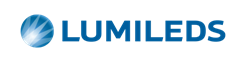 Lumileds jest firmą globalną łączącą dwa biznesy – innowacyjną technologię LED oraz oświetlenie samochodowe.Lumileds jest światowym liderem oświetleniowym, który oferuje swoim klientom oświetlenie samochodowe, oświetlenie ogólne oraz segment konsumencki.Obecnie poszukujemy osoby na stanowisko:Praktykant w Dziale ITMiejsce pracy: PabianiceNajważniejsze obowiązki:Obsługa zgłoszeń użytkowników Pomoc w administrowaniu i monitorowaniu infrastruktury serwerowej, sieciowej i telekomunikacyjnej;Wsparcie w projektach biznesowych w zakresie systemów teleinformatycznych;Tworzenie i aktualizacja dokumentacji technicznej zgodnie z przyjętymi standardami;Współpraca z pozostałymi zespołami działającymi w Dziale IT.Oczekiwane umiejętności i kwalifikacje:Student kierunków informatycznych (min. 2 rok);Dobra znajomość systemów operacyjnych MS Windows oraz MS Windows Server;Znajomość urządzeń sieciowych Cisco;Znajomość języka angielskiego na poziomie min. B1.Mile widziane:Znajomość koncepcji zarządzania usługami IT (ITIL);Znajomość notacji UML i BPMN;Certyfikat  MCSA;Certyfikat  CCNA;Certyfikat  ITIL Foundation;Umiejętność budowania i utrzymywania relacji w zespole.Oferujemy:Możliwość rozwoju oraz zdobywania doświadczenia w międzynarodowej firmie o najwyższych standardach; Min. 160 godzin praktyk, w dogodnym wymiarze godzinowym, możliwość dostosowania godzin praktyk do indywidualnych potrzeb (rozłożona w czasie);Możliwość odbycia praktyk w ciągu całego rokuCiekawą pracę w młodym i dynamicznym zespole; Możliwość zapoznania się z różnymi obszarami w trakcie odbywania praktykAplikacje proszę wysyłać na adres mailowy: Rekrutacje.Pabianice@lumileds.com z dopiskiem „Praktykant w Dziale IT”.Prosimy o dopisanie klauzuli: „Wyrażam zgodę na przetwarzanie moich danych osobowych ujawnionych w dokumentach aplikacyjnych przez Lumileds Poland S.A. z siedzibą w  Pabianicach ul. Partyzancka 66/72, 95-200 Pabianice na potrzeby prowadzenia procesu rekrutacji zgodnie z ustawą z dnia 29 sierpnia 1997 r. o ochronie danych osobowych (tekst jedn. Dz. U. z 2016 r. poz. 922)” Jednocześnie informujemy, że administratorem danych jest Lumileds Poland S.A. z siedzibą w  Pabianicach, ul. Partyzancka 66/72, 95-200 Pabianice. Bez Państwa zgody dane osobowe nie będą udostępniane odbiorcom danych. Przysługuje Państwu prawo dostępu do treści danych oraz możliwość ich poprawiania. Obowiązek podania danych osobowych wynika z art. 22 (1) § 1 Kodeksu pracy. Zastrzegamy sobie prawo do odpowiedzi na wybrane zgłoszenia. Oferty bez klauzuli o ochronie danych osobowych nie będą rozpatrywane.